Nominee BackgroundUniversity EducationPositions HeldAccomplishments (including past AIChE awards) Technical & professional Society Memberships & Offices HeldAcademic & Professional honors (awards, prizes, membership in honorary societies) & Years ReceivedNominator InformationCitation (no more than 50 carefully edited words that reflect specific achievements)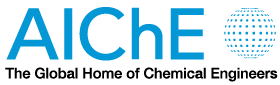 Award Nomination FormInstitute LectureAward Qualifications Available at http://www.aiche.org/community/awards/program-committees-institute-lecturer-awardsName of the Award:Today’s Date:Name of the Nominee:Present Position:Telephone No.:Affiliation:Email:Institution:Degree:Year/Major:Affiliation:Position or Title:Dates of Employment:Name:Telephone No.:Telephone No.:Affiliation:Email:Qualifications & Supporting LettersPlease also send the following items:     1. Selected bibliography (including books, patents, and major papers published).     2.  Letters from no more than four individuals whose names are listed below.            Subcommittee members for the award may not write supporting letters.Please email the nomination form to programming@aiche.org.Deadline:  February 14th